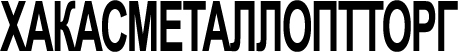 Руководителю предприятияУважаемый господин Директор!Предлагаю Вам рассмотреть возможность сотрудничества с моим предприятием в следующем направлении:Имея большой опыт в капитальном строительстве и ремонтах, в том числе участие в проектировании, изготовлении и монтаже оборудования и систем в комплектно-блочном исполнении, наши предприятия специализируются на следующих видах работ:- изготовление нестандартного оборудования индивидуальной разработки, - единичное и малосерийное производство а)   емкостного, б)   теплообменного, в)   фильтровального, г)   прочего оборудования, в том числе         требующего высокоточной механической        обработки из легированных, коррозионно-      стойких и  жаропрочных сталей, медных,       алюминиевых  и титановых сплавов, черных       металлов;- изготовление и сдача под ключ оборудования в комплектно-блочном исполнении.Наши заводы оснащены оборудованием, позволяющим вести все виды обработки металлов в изделиях диаметром до  и весом до 50 тонн.1)   Наше оборудование позволяет производить:- аргонодуговую сварку, - полуавтоматическую сварку в среде защитных газов, сварочных    	  манипуляторах, - ручную аргонодуговую сварку неплавящимся электродом, - плазменную сварку и резку металлов.	2)   Лаборатория нашего предприятия осуществляет контроль металла и сварных швов изделий.3)   Проектно-конструкторский отдел в составе нашего предприятия выполняет подготовку всей необходимой проектной и технической документации.4)   По всем видам деятельности наше предприятие имеет лицензии.Технические характеристики изготавливаемого оборудования:1.     Теплообменное оборудование (теплообменники, холодильники, конденсаторы, испарители):Рабочее давление	- до 16 МПаМаксимальная рабочая температура	- до 600°СДиаметр	- до 2.     Емкостное оборудование:Примеры выполненных работ:Хранилище по утилизации химического оружия для МО РФ «АБ»СМ05.06.950.ВО8.К.00.СМ05.06.300.СМ05.06.600.СМ05.06.620.СМ05.06.630.СМ05.06.640.МП11.009.ОЛО6, ОЛО 2. и т.д.Ёмкостные аппараты ВЭЭ1-1-2-0,6; ВЭЭ1-1-3,2-0,6; ВЭЭ1-1-1-0,6 «Белоярская АЭС» город ЗаречныйВагон-контейнер для перевозки ТУК-84/1.Установка осушки ОТВС путем циклической прокачки осушенным инертным газом.ОАО «Уфимский нефтеперерабатывающий завод», город УфаТеплообменник 1000ТПК-80-БМХ2/20-6-КМасса					            - 24720 кгДлина					            -   8250 ммДиаметр				            -   1000 ммМарка стали – корпус 12ХМ; 08Х13                       - трубная решетки 15Х5МТеплообменник 1000ТПК-80БМХ2/25-9-КУ1Масса					            - 28380 кгДлина					            - 11500 ммДиаметр				            -   1000 ммМарка стали – корпус 12ХМ; 08Х13		- трубная решетка 15Х5МИспаритель 1200ИКТ-1-1,6-1,6-М8/25Г-4-1-И-ИМасса					            - 9636 кгДлина					            - 6970 ммДиаметр				            - 1200 ммМарка стали 12Х18Н10Т

ОАО «Западно-Сибирский металлургический комбинат»,город НовокузнецкКоксохим – сульфатная установка		- Марка стали 10Х17Н13М2ТВ том числе:       1. Абсорбер аммиачный – 2 шт.		- 59944 кг – общая масса           Диаметр					-   3400 мм           Высота					-        2. Ловушка – 2 шт.				- 32710 кг – общая масса           Диаметр					-   3400 мм           Высота					-        3. Подставка – 2 шт.				- 13740 кг – общая масса           Диаметр					-   3400 мм           Высота					-          4. Циркуляционный сборник – 2 шт.	            - 16092 кг – общая масса           Диаметр					-   3400 мм           Высота					-          5. Короб 1748х1924х7000 мм – 2 шт.	            -   8400 кг – общая массаКонтактное лицо по вопросам капитального строительства, ремонтов и изготовления нестандартизированного оборудования: Зам.Директора по производству Свалов Владислав Юрьевич+79222361872, (35130)71767, 74449.С уважением, 	Директор «Холдинговой компании «Хакассметаллоптторг»   Стариков Владимир Наумович.РезервуарыПоставка в рулонахПоставка готовым изделиемВместимостьОт 50 до 5000 м3От 0,1 до50м3ДавлениеОт 2 до 40 КпаДо 10 МПаТемпература рабочаяОт 0 до 200 °СОт -40 до +150°СРабочая среда - нефть, нефтепродукты, химические продукты плотностью до 1,8 т/м3 агрессивные и неагрессивные, вода.Рабочая среда - нефть, нефтепродукты, химические продукты плотностью до 1,8 т/м3 агрессивные и неагрессивные, вода.Рабочая среда - нефть, нефтепродукты, химические продукты плотностью до 1,8 т/м3 агрессивные и неагрессивные, вода.